AD-SOYADNO:SORULARAşağıdakilere doğruysa D, yanlışsa Y yazınız. (12)(   )1- Muhammed ismi Abdulmuttalip tarafından peygamberimize verilmiştir.(   )2- Peygamberimiz 12 yaşından itibaren Ebu Talib’in evinde kalmaya başladı.(   )3- Kabe Hakemliği peygamberimizin güvenilir olduğunu gösterir.(   )4-Hz. Ömer ilk Müslümanlar arasında değildir.(   )5-İlk hicret 624 yılında Medine şehrine yapılmıştır.(   )6- Mekke’den Medine’ye hicret edenlere Ensar denir.Aşağıdaki sorulara doğruysa D yanlışsa Y yazınız.Aşağıdakilerden hangisi haram aylardan biri değildir? (3)Muharrem         B) Zilkade         C) Ramazan          D) RecepHüzün yılı kaç yılında yaşanmıştır? (3)616                 B) 619                    C) 622              D) 630632 yılı Medine’ye hicretin kaçıncı yılıdır? (3)10.                  B) 14.                      C) 16.               D) 17. Peygamberimiz Medine sözleşmesini kimlerle yapmıştır? (3)A) Mekkelilerle                           B) Yahudilerle                                                                  C) Hristiyanlarla                          D) Müşriklerle1-Kan davalarının yasaklanması2-Faizin yasaklanması3-Kadın Haklarının Korunması4-İçkinin YasaklanmasıYukarıdakilerden hangisi Veda Hutbesinde dikkat çeken konulardan biri değildir? (5)A) 1                     B) 2                        C) 3                      D) 46- Peygamberimizin dil, din ve ırk gözetemeden herkese eşit şekilde yaklaşması onun hangi özelliğine dayanır ? (5)                               A) İnsanlara değer verdiği         B) Bilgiye değer verdiği                                           C) Cesur bir kişiliği olduğu         D) Sabırlı bir kişi olduğu6- “Ashabım! Muhakkak Rabbinize kavuşacaksınız. O'da sizi yaptıklarınızdan dolayı sorguya çekecektir. Sakin benden sonra eski sapıklıklara dönmeyiniz ve birbirinizin boynunu vurmayınız! Bu vasiyetimi, burada bulunanlar, bulunmayanlara ulaştırsın. Olabilir ki, burada bulunan kimse bunları daha iyi anlayan birisine ulaştırmış olur.” Peygamberimizin Veda Hutbesindeki bu sözü hangi konu ile ilgilidir? (5)A) Cahiliye Adetleri            B) İnsana verilen değer                             C) Tebliğin Önemi                  D)  İslam’ın özellikleri7) Hz. Peygamberin Medine’ye hicret ederken                Hz. Ebu Bekir ile birlikte sığındığı mağara hangisidir? (4)A) Hira Mağarası                B) Sevr MağarasıC) Uhud Mağarası              D) Hiçbiri8) Mescid-i Nebi’nin içerisinde yer alan okulun adı nedir?(3)                                                                                A ) Suffa           B) Ensar          C) Gazve	       D) Sahabe9) Aşağıdakilerden hangisi hicretin İslam tarihindeki sonuçlarından değildir?(5)                                                                 A) Peygamberliğin Mekke dönemi sona ermiş Medine dönemi başlamıştır.                                                                 B) İslam dini hızla yayılmaya başladı                                      C) Kâbe putlardan temizlendi                                                    D) Müslümanlar Mekkeli müşriklerin zulüm ve baskılarından kurtuldular.10) Peygamberimiz (s.a.v.) ile ilgili aşağıda verilen bilgilerden hangisi yanlıştır?(4)                                               A) 622 yılında Medine’ye hicret etmiştir.                                     B) Önce yakın çevresi ve akrabalarını İslam’a davet etmiştir.                                                                               C) İlk haccını 627 yılında yapmıştır.                                             D) Hendek Savaşı’na hazırlık olarak sahabelerle birlikte hendek kazmıştır.11) Müşriklerle Müslümanların ilk savaşı? (5)A) Uhud Savaşı                     B) Ficar Savaşı                                           C) Hendek Savaşı                 D) Bedir Savaşı12) Aşağıdaki boşlukları doldurunuz. (6)(Kuba , Muhacir, Ranuna , Habeşistan, Hz. Ebu Bekir Ravza-i Mutahhara , Hz. Hatice)İslam tarihindeki  ilk yapılan cami hicret esnasında yapılan……………….mescididir.İlk Hicret adil hükümdarı olan…………………….’a yapılmıştır.Peygamberimiz ilk Cuma Namazı’nı ……………………denilen yerde kıldırmıştır.Peygamberimizin Mescid-i Nebi’nin yanında bulunan mezarının bulunduğu yere…………………………………….denir.Mekke’den Medine’ye göç eden Müslümanlara……………denir.Peygamberimizin ilk eşi …………………………dir.13) Peygamberimize ilk vahiy nasıl gelmiştir? Kısaca özetleyiniz. (3)14) Medine’ye hicretin sebeplerinden 4 ünü yazınız. (4)15) İlk Müslümanlardan 4 tanesinin ismini yazınız. (3)                       1-                         2-                              3-                         4-16) Hz. Peygamberin 5 tane ahlaki özelliğinin ismini yazınız. (3)1-2-3-4-5-17) Peygamberimizin kaç ismi vardır belirtiniz. (4)18) “Ey insanlar size öyle bir şey bırakıyorum ki ona sımsıkı sarılırsanız asla doğru yoldan sapmazsınız. Bunlar Allah’ın Kitabı Kuran ve Peygamberinin sünnetidir.” Sözünü açıklayınız. (3)………………………………………………………………………………………………………………………………………………………………………………………………………………………………………………………………………………………………………………………………………………………………………………………………………………………………………………………………………………………………………………………………………………………………………………………………………………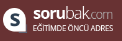 